WASGAU Boxberg C+C mit neuer MarktleitungFrank Kiefer tritt am 1. Oktober 2018 im Neunkircher Cash+Carry-Markt die Position des Marktleiters anBenedikt Schäfer wird künftig als Standort-Manager die administrative Marktleitung und die weitere Expansion des WASGAU Boxberg C+C verantwortenStrukturelle Standortsicherung durch Investitionen in IT-Technik und Fuhrpark sowie Verpflichtung weiterer MitarbeiterPirmasens und Neunkirchen, 18. September 2018. Schlagkräftiges Doppel im Marktmanagement: Zum 1. Oktober 2018 übernimmt Frank Kiefer die Position des Marktleiters der WASGAU C+C Großhandel GmbH Filiale Boxberg C+C im saarländischen Neunkirchen. Er folgt auf Benedikt Schäfer, der nach sechsjähriger Leitungstätigkeit im Markt nun bis 2020 in der Position des Standort-Managers, die Bereiche administrative Marktleitung und Expansion des WASGAU Boxberg C+C im Saarland verantwortet.Für die neue Aufgabe als Marktleiter im WASGAU Boxberg C+C kann Frank Kiefer auf sein umfassendes Know-how als langjährig erfahrener Vertriebsspezialist im Gastronomie-Umfeld zurückgreifen; zuletzt war der 50-jährige studierte Betriebswirt aus Schwalbach/Elm sechs Jahre als Gebietsleiter tätig.Erfolgreiche Expansion am Standort NeunkirchenDie Besetzung der Marktleiter-Position mit Frank Kiefer und die Verpflichtung des langjährigen bisherigen Marktleiters Benedikt Schäfer als Standort-Manager stellt einen weiteren Meilenstein in der kontinuierlichen erfolgreichen Expansion des WASGAU Boxberg C+C dar. Entscheidend war hierbei insbesondere die Eröffnung des Boxberg C+C „Obst + Gemüse Großmarkt“ im vergangenen Jahr: Er bietet zahlreichen gewerblichen Kunden aus dem nahen wie dem ferneren Umfeld seither die Möglichkeit, bereits ab 4 Uhr morgens frisches Obst und Gemüse einzukaufen. Ein Ausbau der IT-Technik gewährleistet jetzt eine noch effizientere Bearbeitung und Abwicklung der Kundenbestellungen bei der Zustellung an Gastronomie und Großverbraucher im Saarland. Im Zuge dessen wurden auch die Lieferkapazitäten des Fuhrparks durch weitere LKW erhöht. Zusätzliche Investitionen rund um den Abholbereich des WASGAU C+C Boxberg steigern gleichzeitig das Einkaufserlebnis für die Abholkunden im WASGAU Boxberg C+C. Nicht zuletzt stellt die Verpflichtung neuer Mitarbeiter für Kommissionierung und den Markt außerdem ein klares Bekenntnis zur Sicherung des Standorts Neunkirchen dar, der damit insgesamt rund 50 Angestellte beschäftigt. Hintergrundinformationen zum Boxberg C+CDer 1996 gegründete Cash+Carry-Markt Boxberg C+C im saarländischen Neunkirchen fungiert als Partner für die Gastronomie, Großverbraucher und sonstige Selbstständige. Auf rund 3.000 qm Verkaufsfläche bietet er neben etwa 11.000 Bestandsartikeln aus Trockensortiment und Vinothek, den Abteilungen für Fleisch & Wurst, Obst & Gemüse und Molkereiprodukte sowie Tiefkühl- und Non-Food-Angebote rund 45.000 Artikel im Artikelstamm von WASGAU C+C. Eine Besonderheit für die komplette Großregion ist der im Boxberg C+C integrierte und über einen separaten Eingang zugängliche, gut 300 qm große Obst & Gemüse-Großmarkt. Dieser wird allmorgendlich ab 1 Uhr bestückt und von 4-7 Uhr betrieben. Zu den regelmäßigen Kunden zählen zahlreiche wichtige Groß-Events im direkten und weiteren regionalen Umfeld, unter anderem das SR 3 Sommeralm-Open-Air, das „Alexander Kunz Theatre“, das Saarwellinger Open-Air „Rocco del Schlacko“, das „Elektro Magnetic“ Festival in Völklingen oder die „Merchweiler Wies`n“. Der langjährige Ausbildungs- und Praktikumsbetrieb beschäftigt aktuell rund 50 Mitarbeiter. Weitere Informationen sind unter www.wasgau-cc.de erhältlich.                                                                                                                                                   20180918_wasBegleitendes Bildmaterial: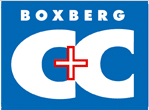 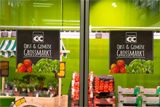 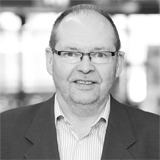 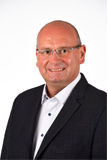 Logo Boxberg C+C                   Eingang WASGAU Boxberg C+C          Benedikt Schäfer,                            Frank Kiefer,                                                                                                                      Standort-Manager                           Marktleiter                                                                                                                     WASGAU Boxberg C+C                    WASGAU Boxberg C+C[ Download unter https://ars-pr.de/presse/20180918_was ]Weitere Informationen:				Ansprechpartner für die Presse:WASGAU Produktions & Handels AG			ars publicandi GmbHIsolde Woll						Martina OvermannBlocksbergstraße 183					Schulstraße 28D-66955 Pirmasens					D-66976 RodalbenTelefon: +49(0)6331/558-281			Telefon: +49(0)6331/5543-13Telefax: +49(0)6331/558-999-281			Telefax: +49(0)6331/5543-43isolde.woll@wasgau-dlog.de 			MOvermann@ars-pr.dehttps://wasgau-ag.de 				https://ars-pr.de 